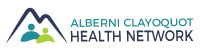 Table of Partners MinutesWednesday, April 18th @ 9:30 amACRD, 3008 5th Avenue, Port Alberni, BCAttendees:  Penny Cote, Marcie DeWitt, Dan Schubart, Wes Hewitt, Anna Lewis, Stefan Ochman, Willa ThorpeRegrets: Pam Reardon, Esther Pace, Jeff Kizuk, Laurie Bird, Josie Osborne, Sandra Tate, Julie Rushton There was not a quorum at this meeting.CALL TO ORDERThe Chairperson called the meeting to order at 9:35 am.The Chairperson acknowledged we are on the traditional territories of the Hupacasath and Tseshaht First Nations.APPROVAL OF AGENDA & MINUTESThe Agenda for April 18th was approved.	The Meeting Minutes of March 21st, 2018 were approved.REPORTSCoordinator Report - TOP reviewed the monthly reporting spreadsheet.  M. DeWitt reported on activities that she was involved in over the past month.  Working with the Community Health Network with regards to the April 26th event.  Poverty Reduction, Transportation Action Tables, attended AVICC and spoke with politicians.  Invited to attend AVICC next year in Powell River.  M. DeWitt also received an invitation to attend UBCM in September but not sure if that will work.  MLA Gordon Johns showed interest.  M. DeWitt will bring TOP more information on working opportunities with MLA Johns. ACHN Coordinator Contract ProposalM. DeWitt presented her contract breakdown to the Committee. IN CAMERAMotion:  To go In Camera at 9:52 am. APPROVEDMotion: To come out of In Camera at 10:20 am.  APPROVEDACHN UPDATESCHN Health Indicator Alignment – Island Health – CHN Actions w. Supporting Data.  Final copy will be complete before the April 26 event.  All Health Networks to see where each are at.  A practicum student is still working on this.  Included is the Sooke, Cowichan, Alberni-Clayoquot, Oceanside, Mount Waddington, and Strathcona regions.  ACHN Indicators and Evaluation for Strat Plan – Sent out, no feedback received.  Feedback from the meeting includes - page 21 – make a definition of child poverty vs low income.  Page 23 – how is housing need measured? This is census Canada statistics on available rentals but does not show actual need.  Suggestions included sources of information and references to go in footnotes. Please send M. DeWitt feedback by Friday.W. Thorpe left the meeting at 10:47 amCHN Gathering April 26 – still a couple of spaces left if you wish to attend.  M. DeWitt updated members on what will be happening at this event.  One of the big things – doing some videoing.  Chairs and Vice-Chairs to speak to video.  M. DeWitt requested P. Cote and W. Hewitt to speak.6.	INFORMATION ITEMSMember UpdatesS. Ochman reported Linda Myers, Bamfield Emergency Preparedness Coordinator requested $5,000 from the Bamfield Community Affairs Society for a Short Wave Radio for Tsunami alert.  The new radio will be set up at the Bamfield fire hall.  No new information on the ambulance purchase but Bamfield does now have six or seven first responders.  On Thursday, there will be kids picking up garbage on Pachena beach.  Anna Lewis will be holding a gardening workshop this Saturday in Bamfield.W. Hewitt provided an update on provincial poverty reduction.  Consultations over.  Over 100 community representatives attended these sessions.  Good representation from Port Alberni.  The Minister and the Forum will sit down and write provincial legislation for a reduction plan.  Opiate wise the Fentanyl crisis now killing more people than car accidents, suicides and murders combined.  Housing – visit from housing rep on the 12th.  Should facilitate a housing forum on the west coast.  M. DeWitt will move ahead and plan a small regional forum. W. Hewitt advised funding has been received and working with partners for an agricultural initiative at the Port Potato farm site.D. Schubart advised he recently had a conversation with Kevin Wright regarding the set-up of an incubator for social enterprises.  Plans to make a business out of it.  Helping people get started with their business.  Builds sustainability, creates employment, and creates prosperity.  Dan looking at scheduling a viewing of the film called the “the cure” maybe in August.P. Cote reported on information coming out of Island Health.  Stats on health related numbers regarding marijuana – more creams, edibles, tinctures.  It looks like the marijuana bill will not come into effect in June, more like end of August.  Attended an AVICC session with Keynote speaker Charles Montgomery.  He spoke on healthy city, happy city. Build so people can walk, bike and bus not drive.  Design of buildings – more little shops people feel safer, hard edge building feels less safe.  Attended meetings with Ministry of Municipal Affairs, meeting on overdose crisis, and Community Health Network.  Attended a Social Procurement session on how jobs are changing.  The Alberni-Clayoquot Regional Hospital District recently met with Island Health identifying a need for housing for seniors including support.M DeWitt advised that a new organization doing technical evacuations is starting up.  This will be similar to the STARS model evacuation but will include pick-up, extraction, lift off – marine and land base.  With the number of helipads being shut down this will be of great assistance.  A. Lewis reported on the agricultural initiative and workshops being held for urban growers.  Exciting to see the public wanting to be more food secure. Healthy Harvest farm site busy time of year beginning.  A. Lewis also advised on the Air Quality Council regarding the Alberni air shed management strategy.  Engagement Session is the evening of May 14.  Meeting with stakeholders May 17 to develop framework.  It is exciting to see the pieces coming together.  Anna will be unable to attend the next meeting of the Alberni Clayoquot Health Network scheduled for May 16.7.	MEETING CLOSEThe meeting adjourned at 11:51 am.  The next meeting of the Table of Partners will be held Wednesday, May 16, 2018. 